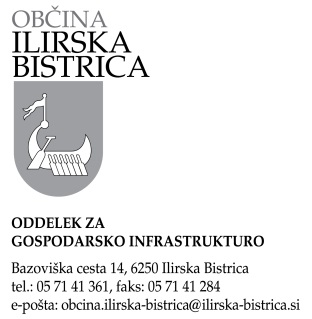 V L O G AZA DODELITEV NEPROFITNEGA STANOVANJA V NAJEMNa podlagi razpisa Občine Ilirska Bistrica, objavljenega na internetni strani Občine Ilirska Bistrica, se prijavljam za dodelitev neprofitnega stanovanja v najem.Prosilec/ka: _____________________________________                                      (ime in priimek)                                                  								(EMŠO)naslov stalnega bivališča_________________________________________________________________________________telefonska št./št. mobilnega telefona prosilca_________________________________________________________________________________I. V stanovanju, v katerem sem stalno prijavljen, sem:lastnik,solastnik: z ožjimi družinskimi člani,z drugimi osebami,pri starših,	c) pri sorodnikih ali v domu starejših občanov,	d) v samskem domu,	e) najemnik v neprimernem stanovanju: - za nedoločen čas,                                                                             - za določen čas,f) najemnik v primernem stanovanju,g) drugo: ________________________________________.II. Velikost stanovanjske enote, v kateri sem stalno prijavljen je ______________m2 (stanovanjska površina brez pomožnih prostorov).III. Število stanovalcev v stanovanjski enoti, v kateri sem stalno prijavljen __________________IV. Vrsta družine prosilca:	a) družina, ___________članov,	b) razširjena družina, _____________članov,	c) samski.V. Število otrok, ki jih vzdržuje prosilec _____________ ter ostalih družinskih članov ____________VI. Udeleženec razpisa bo v stanovanju živel z naslednjimi družinskimi člani:VII. Prosilec ima skupno ___________________ let delovne dobe.VIII. Prosilec ima _________________ šolsko izobrazbo.IX. Prosilec oz. ožji družinski član je:	a) invalid trajno vezan na uporabo invalidskega vozička oz. trajno pomoč druge osebe,b) žrtev nasilja v družini z začasnim bivanjem v materinskem domu, zatočiščih-varnih hišah, zavetiščih, centrih za pomoč žrtvam kaznivih dejanjc) žrtev vojnega nasiljaDatum: ___________________________                                                          _______________________									           (Podpis prosilke/ca)PRILOGE:potrdilo o neto dohodkih in drugih prejemkih gospodinjstva – polnoletne osebe, ki so vir dohodnine za obdobje 01.01.2017 do 31.12.2017 (npr. plača, pokojnina, dohodek prek študentskega servisa, invalidnina, itd), za katere se rešuje stanovanjsko vprašanje, informativni izračun ali odločbo o odmeri dohodnine za leto 2017 prosilca in ožjih družinskih članov ter potrdilo o delovni dobi; kot dohodek se šteje preživnina za otroka, dodatek za pomoč in postrežbo ter drugi prejemki za nego in pomoč, otroški dodatek, dodatek za nego otroka, stroški prevoza na delo in prehrane med delom, štipendije, dohodki od občasnega dela invalidov, vključeni v institucionalno varstvo, sredstva za odpravo posledic elementarne nesreče; dohodki gospodinjstva se upoštevajo v obsegu in na način, določenima v zakonu ki ureja uveljavljanje pravic iz javnih sredstev;zbirni podatki o nepremičninah (oz. t.i. posestni oz. lastninski list)kopija osebnega dokumenta;v primeru brezposelnosti, potrdilo Zavoda RS za zaposlovanje;dokazilo o statusu stanovanja, v katerem prebiva prosilec oz. oseba, ki z njim rešuje stanovanjsko vprašanje (registrirana najemna oz. podnajemna pogodba, v kolikor ne živijo pri starših ali sorodnikih);potrdilo o stalnem prebivališču,v primeru šolanja, potrdilo o šolanju;dokazilo o statusu invalidnosti (dokumentacija o trajni vezanosti na uporabo invalidskega vozička ali o vezanosti na trajno pomoč druge osebe);potrdilo o dohodkih prosilca in ožjih družinskih članov, ki ne sme biti starejše od enega meseca;potrdilo o delovni dobi; potrdilo o izobrazbi;v primeru nosečnosti potrdilo o zdravniško izkazani nosečnosti;v primeru ločenega življenja roditeljev in otrok, zaradi neprimernih stanovanjskih razmer (rejništvo, oskrba v tuji družini, zavodu), odločba pristojnega organa;v primeru, da prosilec izkazuje status roditelja, ki sam preživlja otroka (samohranilec) – dokazilo, da je preživnina neizterljiva oziroma odločba o prejemanju preživnine iz preživninskega sklada;v primeru trajnega obolenja zaradi slabih stanovanjskih razmer, izvid osebnega zdravnika, v primeru kroničnih bolezni izvid zdravnika specialista;odločbo o statusu žrtve vojnega nasilja;podpisani izjavi 1 in 2, ki jih podpišejo prosilec in polnoletne osebe, ki skupaj s prosilcem uporabljajo stanovanje.______________________________           (priimek in ime prosilke/ca)______________________________                (naslov prosilke/ca)IZJAVA Podpisani (i/a) ________________________________izjavljam- da niti jaz ali kdo izmed oseb, ki skupaj z mano uporabljajo stanovanje (v nadaljevanju gospodinjstvo) ni najemnik neprofitnega stanovanja, oddanega za nedoločen čas in z neprofitno najemnino ali lastnik ali solastnik drugega stanovanja ali stanovanjske stavbe, ki ne presega vrednosti 40% primernega stanovanja,- da niti jaz niti kdo izmed članov gospodinjstva ni lastnik drugega premoženja, ki presega 40 % vrednosti primernega stanovanja,- da so dohodki, ki jih prejemamo v družini in za katera prilagam zahtevana potrdila, naši edini dohodki,- da bom po 5 (petih) letih stanovanjski komisiji predložil dokumentacijo, da še izpolnjujem pogoje za najem neprofitnega stanovanja,- da so vsi podatki, dokumenti in izjave, ki jih dostavljam k vlogi za pridobitev neprofitnega stanovanja v najem, resnični. Zavedam se materialne in kazenske odgovornosti,- da bom redno plačeval/a najemnino in vse obratovalne stroške za stanovanje, v primeru dodelitve stanovanja v najem in da sem plačal vse obveznosti iz predhodnega najemnega razmerja neprofitnega stanovanja ter morebitne stroške sodnega postopka.Datum: _________________ 								__________________________ 								              (podpis prosilke/ca)IZJAVA Pooblaščam občinski organ in mu dovoljujem pridobivanje, vpogled, prepis, izpis ali kopiranje mojih osebnih podatkov iz uradnih evidenc in zbirk osebnih podatkov pri vseh upravljavcih zbirk osebnih podatkov, ki štejejo za davčno tajnost, ter posebnih osebnih podatkov.INFORMACIJE O VARSTVU OSEBNIH PODATKOVObčina bo osebne podatke obdelovala za namen izvedbe postopka obravnave vloge za dodelitev neprofitnega stanovanja v najem in za vodenje evidence najemnikov neprofitnih stanovanj in zaračunavanje obratovalnih stroškov na podlagi Stanovanjskega zakona in Pravilnika o dodeljevanju neprofitnih stanovanj v najem. Občina bo hranila in varovala osebne podatke skladno z roki določenimi v klasifikacijskem načrtu občine in na primeren način, tako da ne bo prišlo do morebitnih neupravičenih razkritij podatkov nepooblaščenim osebam. Občina bo omogočila obdelavo oziroma posredovanje osebnih podatkov izključno pooblaščenim uporabnikom za obdelavo osebnih podatkov. Občina pri obdelavi osebnih podatkov iz te vloge ne uporablja avtomatiziranega sprejemanja odločitev, vključno z oblikovanjem profilov. Zagotovitev podatkov je potrebna, v kolikor osebni podatki ne bi bili zagotovljeni vloge ne bo možno obravnavati. Osebni podatki se NE prenašajo v tretje države ali mednarodne organizacije.Seznanjen/a sem, da imam glede osebnih podatkov, ki se nanašajo name, pravico seznanitve, dopolnitve, popravka, omejitve obdelave, izbrisa, prenosljivosti in ugovora (vključno s pravico do pritožbe pri Informacijskem pooblaščencu in sodnim varstvom pravic).  Podrobnejše informacije o tem, kako občina ravna z osebnimi podatki, so na voljo na preko kontaktnih podatkov pooblaščene osebe za varstvo osebnih podatkov: e-pošta: dpo@virtuo.si.________________________________________                           (podpis prosilke/ca)PODPISI POLNOLETNIH DRUŽINSKIH ČLANOV	IME in PRIIMEK							PODPIS___________________________________				_______________________________________________________________				_______________________________________________________________				_______________________________________________________________				_______________________________________________________________				____________________________Priimek in ime                EMŠO                EMŠO                EMŠO                EMŠO                EMŠO                EMŠO                EMŠO                EMŠO                EMŠO                EMŠO                EMŠO                EMŠO                EMŠOSorodstveno razmerje